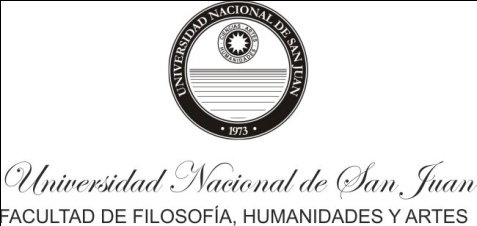                                                                                                                       SAN JUAN, SEÑORA                                                                                                                                         DECANA                                                                                                                                      FACULTAD DE FILOSOFÍA, HUMANIDADES Y ARTES                                                                  S.____________________ / _________________________D.                                                           Me dirijo a Usted con el objeto de solicitar mi inscripción en el concurso convocado mediante Resolución Nº: ………………………………para cubrir un cargo de ………………………………………………………………………………..dedicación ………………………………………………………..                                                             Por la presente declaro conocer lo establecido en el Art. 52º de la Ordenanza Nº 24/90 –CS.                                                        Saludo a Usted muy atentamente.……………………………………FirmaNota: El llenado del formulario deberá ser efectuado por computadoraCONSTANCIA DE RECEPCION DE DOCUMENTACIÓN                                                                  (para expediente)                                                       Por la presente, se deja constancia de la documentación presentada por el/la postulante ……………………………………………… para el concurso de la Cátedra/Proyecto …………………………………………………………………………….Detalle de la Documentación:……………………………..                                                      …………………………….. Firma Dpto. de Concursos                                                                Firma del Postulante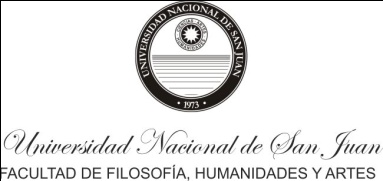 SOLICITUD DE INSCRIPCIÓNFACULTAD ………………………………………………………………………………………Concurso para el cargo de Profesor Ordinario Efectivo ………………….………………………Dedicación ………………………………………………………………………………………...Función Académica …………………………………………………………………………………………………………………………………………………………………………………….Nº de Resolución del Decanato que dispone el llamado a concurso ……………………………..APELLIDO: ………………………………………………………………………………………NOMBRE: ………………………………………………………………………………………DOCUMENTOS DE IDENTIDAD                                       LUGAR Y FECHA DE NACIMIENTOL.E Nº……………………………                                          Día ……     Mes: ……   Año: ……L.C Nº……………………………                                          País o Nación: …………………….D.N.I Nº………………………….                                          Provincia: …………………………PASAPORTE Nº…………………                                         Departamento – Partido: …………Cédula Extranjera ………………..                                         ……………………………………C.I Nº …………………………….                                         Localidad: ………………………..Policía ……………………………    ESTADO CIVIL ……………………………..                      Hijo de ……………………………Nombre del Cónyugue ………………………..                     y de ……………………………….DOMICILIO REAL                                                               CODIGO POSTAL ………………..Calle ……………………………………………..                Teléfono: …………………………..Número ……….. Piso ……….. Dpto …………..                 Celular: ……………………………Provincia ……………………..……….. Departamento-Partido: ……………………………..….Localidad: …………………………………………………………………………………………DOMICILIO LEGAL EN LA CIUDAD DE SAN JUAN       CODIGO POSTAL: ………………..Calle ………………………………………………..                Teléfono: ………………………….. Número…….…….. Piso ……….. Dpto …………..                 Celular: ……………………………TITULOS UNIVERSITARIOS OBTENIDOS (Indicando Facultad, Universidad y fecha en que han sido expedidos)ANTECEDENES DOCENTES (Indicando tareas desarrolladas, Institución, periodo y naturaleza de la designación).                                                                                   …………………………….                                                                                      FirmaCuando el espacio del formulario no es suficiente, podrá continuarse en hojas anexas, indicando en las partes correspondientes esta circunstancia.ANTECEDENTES CIENTIFICOS (Consignando publicaciones, cursos de especialización, conferencias, trabajos, etc.)ACTUACIÓN EN UNIVERSIDADES E INSTITUTOS NACIONALES, PROVINCIALES Y PRIVADOS, EN LA ADMINISTRACION PUBLICA, EN LA ACTIVIDAD PRIVADA, etc. (Indicando organismos, entidad, lapso y lugar)                                                                                            …………………………….                                                                                      FirmaCuando el espacio del formulario no es suficiente, podrá continuarse en hojas anexas, indicando en las partes correspondientes esta circunstancia.PARTICIPACION EN CONGRESOS, JORNADAS, REUNIONES CIENTIFICAS, ARTISTICAS O TECNICAS.APORTES ORIGINALES EN EL EJERCICIO DE LA ESPECIALIDAD RESPECTIVARelacionados con las funciones concursadas:Otros:                                                                                            …………………………….                                                                                      FirmaCuando el espacio del formulario no es suficiente, podrá continuarse en hojas anexas, indicando en las partes correspondientes esta circunstancia.